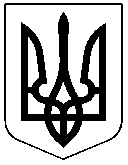 ЧЕРКАСЬКА РАЙОННА РАДАРОЗПОРЯДЖЕННЯ28.04.2023											№18Про покладення виконання обов'язківдиректора комунального підприємства "Райтеплоенергія" Черкаської районноїради 	Відповідно до  статті 55 Закону України "Про місцеве самоврядування в Україні", рішення районної ради від 16.02.2018 №21-31/VII "Про делегування повноважень голові районної ради щодо управління суб’єктами господарювання та об’єктами спільної власності територіальних громад Черкаського району", враховуючи розпорядження районної ради від 21.04.2023 №16 "Про звільнення ДУЖЕНКА Ю.В. від виконання обов’язків директора комунального підприємства "Райтеплоенергія" Черкаської районної ради зобов’язую:  ПОКЛАСТИ виконання обов'язків директора комунального підприємства "Райтеплоенергія" Черкаської районної ради з 28 квітня 2023 року на ХОМЕНКА Віктора Миколайовича, заступника директора комунального підприємства "Райтеплоенергія" Черкаської районної ради.Контроль за виконанням розпорядження покласти на заступника голови районної ради Олександра ГОНЧАРЕНКА.Голова								  Олександр ВАСИЛЕНКО